Departamento de Instalaciones Sanitarias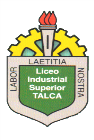                   Liceo Industrial Superior TalcaMODULO DE   INSTALACION DE REDES DE AGUA POTABLEPROFESOR : HÉCTOR BARRÍA QUIROZ , PABLO FUENTESDUDAS , CONSULTAS  Y ENVIO DE TRABAJOS Ahbqsanitarias@gmail.comCEL:WHATSAPP +569 84470288INSTRODUCCIONEN EL  VIDEO QUE REVISARAS, SE MUESTRA UNA SIMULACION DE LA EJECUCION DE UN BAÑO. EL VIDEO ESTA ORIENTADO A MOSTRAR CIERTAS PARTES PARA QUE SEA MAS FACIL DE ENTENDER. AL IGUAL QUE OTROS VIDEOS QUE TE PEDIMOS QUE REVISES… ESTE, NO CONSIDERA LA EJECUCION EN DETALLE DE LA FORMA DE UNION, MAS BIEN PRETENDE MOSTRAR  UNA REALIDAD QUE LES TOCARA  VIVIR. LOS PROCESOS DE CIERTOS MATERIALES  LOS REVISAREMOS EN SU MOMENTO.PARA  PODER ACCEDER AL VIDEO TECNICO  ENTRAR A.1. www.hagaloustedmismo.cl2-YA EN LA PAGINA PINCHAR SECCIÓN PROYECTOS POR CATEGORÍA AL DESPLEGARSE LA NUEVA VENTANA, PINCHAR GASFITERIA  AHÍ PINCHAR EL NOMBRE DEL VIDEO3- REPRODUCIR  VIDEO TECNICO DE 5,24 MIN ¿CÓMO INSTALAR RED DE AGUA?.ACTIVIDAD PARA EL DESARROLLO DEL VIDEO.A. 1-EL VIDEO MUESTRA AL MAESTRO ALEJANDRO, REALIZANDO UN CORTE A UNA  CAÑERIA COBRE  DE AGUA FRIA  DE ¾”¿ POR QUE DEBE SER CAÑERIA DE  ¾” Y NO  CAÑERIA ½”?2.EN EL MINUTO  0,35  DEL VIDEO EL MAESTRO COLOCA UNA TEE DE BRONCE EN ½”.¿ ESTAS  DE ACUERDO  CON ELLO O COLOCARIAS  UN DIAMETRO MAYOR?¿ POR QUE?3 EN EL MINUTO 0,45  DEL VIDEO EL MAESTRO  ESTA SOLDANDO ¿Qué TE PARECE LA EJECUCION, PODRIAS MEJORAR ALGO DE ELLA?4. EN EL MINUTO 0,54 EL MAESTRO COLOCA UN PROTECTOR AL TUBO…EL DA UNA RAZON. PODRIAS DAR OTRAS RAZONES DE POR QUE SE DEBE PROTEGER EL COBRE.5. REALIZA EL DISEÑO DE UN PLANO DE ESTA PEQUEÑA INSTALACION.(RED DE AGUA POTABLE FRIA) A ESCALA 1:100 DONDE 1CM DEL PAPEL EQUIVALE A 1MT EN LA REALIDAD.B.LEER  LA DESCRIPCION DEL PASO A PASO DE LA INSTALCION DE RED DE AGUA REALIZADA, SOLO HASTA EL PASO 1 AL 5.( ESTA ACONTINUACION DEL VIDEO).-REVISAR LAS HERRAMIENTAS Y MATERIALES UTILIZADOS.-PREGUNTAS PARA LA REFLEXION. DE LOS PASOS 1 AL 5 SOLO AGUA FRIA (POR EL MOMENTO)1¿CUAL DE LOS PASOS ES EL MAS IMPORTANTE PARA TI.? ¿Por qué?2.EN EL PASO 4 DE LA PARTE ESCRITA HACE MENCION A LAS LLAVES DE PASO  QUE SE INSTALAN EN UNA SALA DE BAÑO PARA CADA ARTEFACTO, PERO AHÍ SOLO MUESTRA 2 LLAVES UNA DE AGUA FRIA Y OTRA CALIENTE¿Qué FUNCION CUMPLEN ESAS LLAVES EN ESTA SALA DE BAÑO ?TRABAJA EN TU CASA Y SIGUE LAS RECOMENDACIONES DE NO SALIR…ESTA EMERGENCIA LA PASAREMOS …JUNTOS A LA DISTANCIA…¡CUIDATE!